О внесении предложений втерриториальную избирательнуюкомиссию Сосновского района о назначении в составы участковых избирательных комиссийВ соответствии с п.4 ст.27 Федерального закона «Об основных гарантиях избирательных прав и права на участие в референдуме граждан Российской федерации»Совет депутатов Рощинского сельского поселения четвертого созываРЕШАЕТ:Внести в территориальную избирательную комиссию Сосновского района предложение о назначении членами участковых избирательных комиссий с правом решающего голоса:Заварухина Александра Валерьевича, 07.11.1975 г. – избирательный участок № 2350 Берковскую Оксану Валерьевну, 15.05.1987 г. – избирательный участок № 2145Карташову Ирину Валерьевну, 15.07.1990 г. – избирательный участок №  2147Радченко Инну Александровну, 18.08.1979 г. – избирательный участок №2144Матияш Ларису Алексеевну, 23.09.1968 г.- избирательный участок №2146Поручить секретарю Совета депутатов Рощинского сельского поселения Абдаловой И.А. представить предложение Совета депутатов Рощинского сельского поселения и необходимые документы в территориальную комиссию Сосновского муниципального района до 16 мая 2023 г.Настоящее решение вступает в силу со дня подписания данного решения.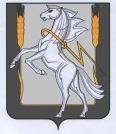 Совет депутатов Рощинского сельского поселенияСосновского муниципального района Челябинской областичетвертого созываРЕШЕНИЕ от «27» апреля 2023 г. № 190Глава Рощинского сельского поселения  _____________ Л.А. ЕфимоваПредседатель Совета депутатовРощинского сельского поселения   ___________ С.Ю Волосникова